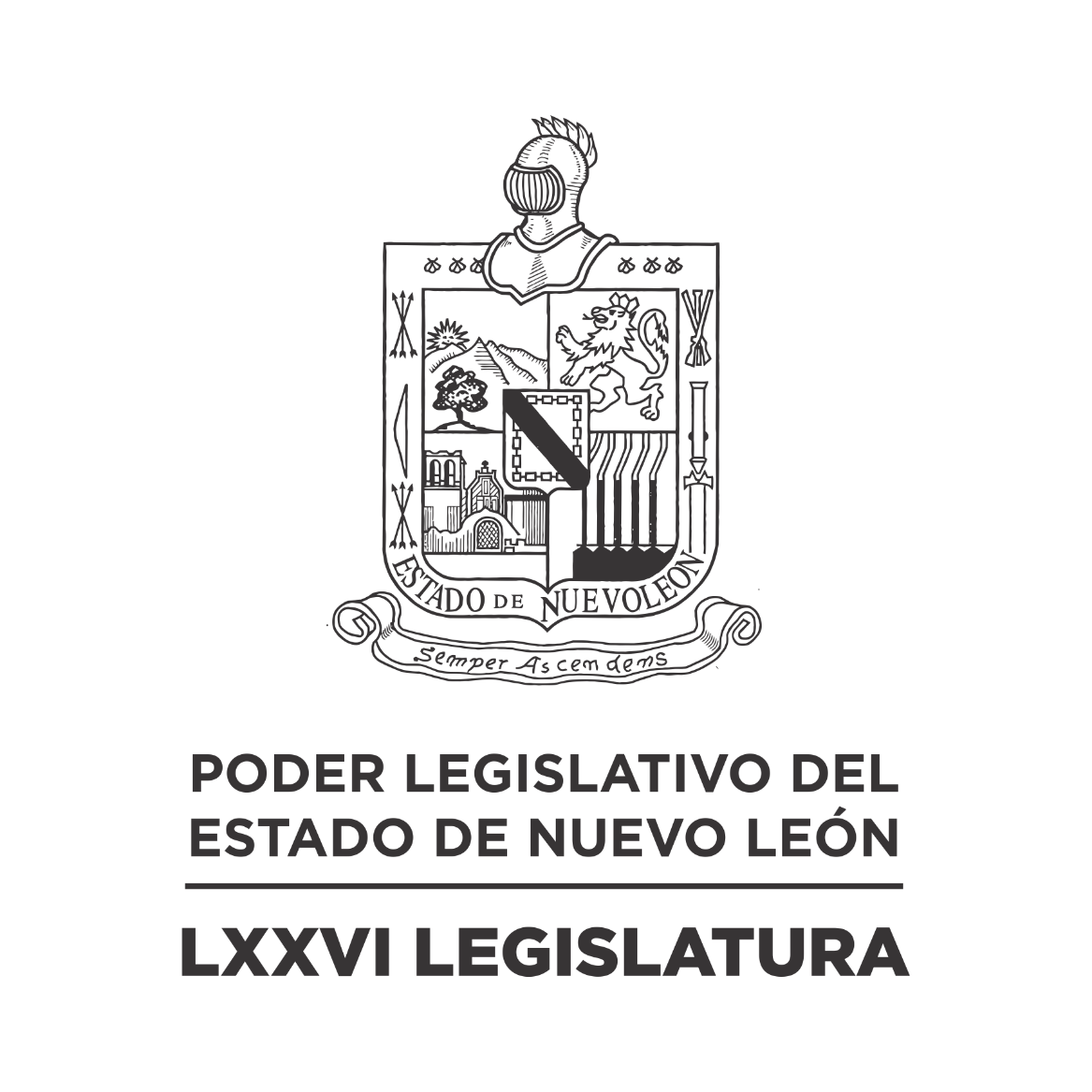 DIARIO DE LOS DEBATES Primer Periodo Ordinario de Sesiones del Segundo Año de Ejercicio Constitucional            N LA CIUDAD DE MONTERREY, CAPITAL DEL ESTADO DE NUEVO LEÓN, SIENDO LAS DIECISÉIS HORAS CON OCHO MINUTOS DEL DÍA DIECISÉIS DE NOVIEMBRE DE DOS MIL VEINTIDÓS, REUNIDOS EN EL RECINTO OFICIAL DEL PALACIO LEGISLATIVO LOS INTEGRANTES DE LA SEPTUAGÉSIMA SEXTA LEGISLATURA DEL H. CONGRESO DEL ESTADO LIBRE Y SOBERANO DE NUEVO LEÓN, LLEVARON A CABO SESIÓN EXTRAORDINARIA, DEL PRIMER PERÍODO ORDINARIO DE SESIONES, CORRESPONDIENTE AL SEGUNDO AÑO DE EJERCICIO CONSTITUCIONAL, SIENDO PRESIDIDA POR EL C. DIP. MAURO GUERRA VILLARREAL; CON LA ASISTENCIA DE LOS CC. DIPUTADOS: FERNANDO ADAME DORIA, JESÚS HOMERO AGUILAR HERNÁNDEZ, NORMA EDITH BENÍTEZ RIVERA, JAVIER CABALLERO GAONA, JULIO CÉSAR CANTÚ GONZÁLEZ, ITZEL SOLEDAD CASTILLO ALMANZA, ADRIANA PAOLA CORONADO RAMÍREZ, CARLOS ALBERTO DE LA FUENTE FLORES, LORENA DE LA GARZA VENECIA, ROBERTO CARLOS FARÍAS GARCÍA, EDUARDO GAONA DOMÍNGUEZ, HÉCTOR GARCÍA GARCÍA, GILBERTO DE JESÚS GÓMEZ REYES, DANIEL OMAR GONZÁLEZ GARZA, ANA ISABEL GONZÁLEZ GONZÁLEZ, GABRIELA GOVEA LÓPEZ,  MYRNA ISELA GRIMALDO IRACHETA, MARÍA GUADALUPE GUIDI KAWAS, ANYLÚ BENDICIÓN HERNÁNDEZ SEPÚLVEDA, JESSICA ELODIA MARTÍNEZ MARTÍNEZ, NANCY ARACELY OLGUÍN DÍAZ, AMPARO LILIA OLIVARES CASTAÑEDA, TABITA ORTIZ HERNÁNDEZ, SANDRA ELIZABETH PÁMANES ORTIZ, DENISSE DANIELA PUENTE MONTEMAYOR, IRAÍS VIRGINIA REYES DE LA TORRE, FÉLIX ROCHA ESQUIVEL, CARLOS RAFAEL RODRÍGUEZ GÓMEZ, LUIS ALBERTO SUSARREY FLORES, ALHINNA BERENICE VARGAS GARCÍA Y PERLA DE LOS ÁNGELES VILLARREAL VALDEZ. ASISTENCIA DE LOS DIPUTADOS VÍA PLATAFORMA DIGITAL: IVONNE LILIANA ÁLVAREZ GARCÍA, RICARDO CANAVATI HADJÓPULOS, ELSA ESCOBEDO VÁZQUEZ, WALDO FERNÁNDEZ GONZÁLEZ, JOSÉ FILIBERTO FLORES ELIZONDO, EDUARDO LEAL BUENFIL, RAÚL LOZANO CABALLERO, MAURO ALBERTO MOLANO NORIEGA Y HERIBERTO TREVIÑO CANTÚ. DIPUTADA AUSENTE SIN AVISO: MARÍA DEL CONSUELO GÁLVEZ CONTRERAS.EFECTUADO EL PASE DE LISTA, LA C. SECRETARIA INFORMÓ QUE SE ENCUENTRAN 19 DIPUTADOS PRESENTES EN EL RECINTO OFICIAL Y 9 VÍA PLATAFORMA DIGITAL, DE CONFORMIDAD CON EL ACUERDO NÚMERO 005 APROBADO EL DÍA 8 DE SEPTIEMBRE DE 2021. DANDO UN TOTAL DE 28 LEGISLADORES. INCORPORÁNDOSE 13 DIPUTADOS EN EL TRANSCURSO DE LA SESIÓN.LA C. SECRETARIA INFORMÓ QUE SE INCORPORARON DE MANERA PRESENCIAL, LOS CC. DIPUTADOS TABITA ORTIZ HERNÁNDEZ, NORMA EDITH BENÍTEZ RIVERA, DENISSE DANIELA PUENTE MONTEMAYOR, ROBERTO CARLOS FARÍAS GARCÍA, SANDRA ELIZABETH PÁMANES ORTIZ, CARLOS RAFAEL RODRÍGUEZ GÓMEZ Y EDUARDO GAONA DOMÍNGUEZ.EXISTIENDO EL QUÓRUM DE LEY, EL C. PRESIDENTE ABRIÓ LA SESIÓN. ASIMISMO, SOLICITÓ A LA SECRETARÍA DAR LECTURA AL PROYECTO DE ORDEN DEL DÍA AL QUE SE SUJETARÁ LA SESIÓN EXTRAORDINARIA.ORDEN DEL DÍA: LISTA DE ASISTENCIA.APERTURA DE LA SESIÓN.LECTURA, DISCUSIÓN Y APROBACIÓN DEL PROYECTO DEL ORDEN DEL DÍA A QUE DEBERÁ SUJETARSE LA SESIÓN EXTRAORDINARIA.ASUNTOS EN CARTERA.INICIATIVAS DE LEY O DECRETO, PRESENTADAS POR LOS DIPUTADOS.INFORME DE COMISIONES.USO DE LA PALABRA A LOS CC. DIPUTADOS PARA TRATAR ASUNTOS EN LO GENERAL.CLAUSURA DE LA SESIÓN.TERMINADA LA LECTURA DEL ORDEN DE DÍA AL QUE SE SUJETARÁ LA SESIÓN EXTRAORDINARIA, EL C. PRESIDENTE PREGUNTÓ A LOS CC. DIPUTADOS SI EXISTE ALGUNA CORRECIÓN O MODIFICACIÓN. LA C. SECRETARIA INFORMÓ QUE NO EXISTE CORRECCIÓN O MODIFICACIÓN AL ORDEN DEL DÍA. LA C. SECRETARIA INFORMÓ QUE SE INCORPORÓ DE MANERA PRESENCIAL, LA DIPUTADA IRAÍS VIRGINIA REYES DE LA TORRE.SOLICITÓ Y SE LE CONCEDIÓ EL USO DE LA PALABRA A LA C. DIP. SANDRA ELIZABETH PÁMANES ORTIZ, QUIEN DESDE SU LUGAR EXPRESO: “PRESIDENTE, SOLAMENTE, NUEVAMENTE REITERANDO LA VIOLACIÓN A LA REGLAMENTACIÓN QUE RIGE EL FUNCIONAMIENTO DE ESTE CUERPO COLEGIADO. QUIERO SEÑALAR QUE EN EL ARTÍCULO 79 DEL REGLAMENTO INTERIOR DEL GOBIERNO DEL CONGRESO, SE SEÑALA QUE LAS SESIONES ORDINARIAS SE CELEBRARÁN LOS DÍAS LUNES, MARTES Y MIÉRCOLES Y SE LLEVARÁN A CABO LOS DÍAS, INICIARÁN A LAS 11 HORAS DE CADA DÍA DE ESTOS Y SERÁN SESIONES EXTRAORDINARIAS, LAS QUE SE CELEBREN EN DÍA DISTINTO A LAS SEÑALADAS AL PÁRRAFO ANTERIOR; ASÍ LO SEÑALA EL ARTÍCULO 79. ENTONCES, FUERA DE TODA LEY, DE TODO REGLAMENTO, SE ESTÁ LLEVANDO A CABO ESTA SESIÓN. NUEVAMENTE Y LO INSISTO, SIGUEN VIOLENTANDO EL ESTADO DE DERECHO DE ESTE CUERPO LEGISLATIVO. ENTONCES, NO ENTIENDO PORQUÉ EMPECINARSE EN SEGUIR MANEJANDO ESTE CONGRESO DESDE ESTA POSTURA. PUEDE SER QUE HAYA PERSONAS A LAS QUE DIGAN, YA CHOLE; CHOLE ES, QUE SIGAMOS MANIPULANDO ESTE CUERPO LEGISLATIVO DE ESTA MANERA, PASANDO POR ENCIMA DE TODA LA LEGALIDAD. ENTONCES, LE PIDO POR FAVOR QUE AL MENOS POR PARTE DE LA OFICIALÍA MAYOR, SE ATIENDA ESTE TIPO DE CRITERIOS Y ESTE TIPO DE SEÑALAMIENTOS QUE ESTÁN DENTRO DEL REGLAMENTO. NO PODEMOS ESTAR NADA MÁS ATENDIENDO LOS CAPRICHOS Y LAS EXIGENCIAS DE UN SOLO COORDINADOR EN ESTE LEGISLATIVO, EN LUGAR DE ESTAR TRABAJANDO POR EL RESTO DE LOS DEMÁS DIPUTADOS QUE FORMAMOS PARTE DE ESTE CONGRESO.”C. PRESIDENTE: “GRACIAS, DIPUTADA. Y SOLO COMO COMENTARIO, YA SE LLEVÓ LA SESIÓN ORDINARIA DEL DÍA DE HOY Y POR ESO EL PLENO APROBÓ QUE HUBIERA UNA SESIÓN EXTRAORDINARIA. GRACIAS, DIPUTADA, SOLO LE COMENTO SOBRE EL PUNTO QUE MENCIONA.”SOLICITÓ Y SE LE CONCEDIÓ EL USO DE LA PALABRA A LA C. DIP. IRAÍS VIRGINIA REYES DE LA TORRE, QUIEN DESDE SU LUGAR EXPRESO: “PARA SECUNDAR LO QUE COMENTA MI COMPAÑERA, LA DIPUTADA SANDRA PÁMANES. EL ARTÍCULO 79 ES CLARO: SERÁN SESIONES EXTRAORDINARIAS LAS QUE SE CELEBRAN EN DÍA DISTINTO, NO DICE HORA DISTINTA, HOY ES MIÉRCOLES, ENTONCES, HOY NO DEBERÍA HABER UNA SESIÓN EXTRAORDINARIA. Y PIDO QUE ESTE COMENTARIO QUEDE DE MANERA EXPRESA EN ACTAS DE ESTE CONGRESO. GRACIAS.”C. PRESIDENTE: “ASÍ SERÁ, DIPUTADA.”SOLICITÓ Y SE LE CONCEDIÓ EL USO DE LA PALABRA A LA C. DIP. SANDRA ELIZABETH PÁMANES ORTIZ, QUIEN DESDE SU LUGAR EXPRESO: “PRESIDENTE, LE PIDO ENTONCES A LA SECRETARIA QUE, SI MI LECTURA DEL ARTÍCULO NO LE ES SUFICIENTE, QUE DÉ LECTURA DEL ARTÍCULO 79, POR FAVOR.”C. PRESIDENTE: “CLARO. SOLICITAMOS A LA SECRETARÍA DAR LECTURA AL ARTÍCULO 79.”ATENDIENDO LA PETICIÓN DEL C. PRESIDENTE, LA C. SECRETARIA DIO LECTURA, EXPRESANDO: “ARTÍCULO 79.- SERÁN SESIONES ORDINARIAS LAS QUE SE CELEBREN DURANTE LOS PERIODOS A QUÉ SE REFIERE EL ARTÍCULO 55 DE LA CONSTITUCIÓN POLÍTICA LOCAL Y TENDRÁ LUGAR A PARTIR DE LAS 11 HORAS LOS DÍAS LUNES MARTES Y MIÉRCOLES DE CADA SEMANA, SALVO LOS CASOS DE DÍA ASUETO QUE SEÑALE LA LEY FEDERAL DE TRABAJO Y EL CONVENIO LABORAL ENTRE EL SINDICATO DEL PERSONAL DEL CONGRESO Y LAS AUTORIDADES ESTATALES CORRESPONDIENTES O POR ACUERDO DEL PLENO EN OTRO SENTIDO. SERÁN SESIONES EXTRAORDINARIAS LAS QUE SE CELEBREN EN DÍA DISTINTO A LOS SEÑALADOS EN EL PÁRRAFO ANTERIOR Y DEBERÁN SER CONVOCADAS POR EL PRESIDENTE DE LA DIRECTIVA, Y A FALTA DE ÉSTE POR QUIEN DEBA SUSTITUIRLO, DE ACUERDO AL ARTÍCULO 21 DEL PRESENTE REGLAMENTO. LAS SESIONES DEL PLENO DEL CONGRESO SERÁN PÚBLICAS.”TERMINADA LA LECTURA, SOLICITÓ Y SE LE CONCEDIÓ EL USO DE LA PALABRA A LA C. DIP. SANDRA ELIZABETH PÁMANES ORTIZ, QUIEN DESDE SU LUGAR EXPRESO: “DESPUÉS DE HABER LEÍDO YA TEXTUALMENTE EL ARTÍCULO 79, QUISIERA ENTONCES QUE HUBIERA LA OPINIÓN POR PARTE DE USTED, PRESIDENTE, ACERCA DE PORQUÉ ESTAMOS LLEVANDO A CABO ESTA SESIÓN, CUANDO EL REGLAMENTO NOS MARCA ALGO COMPLETAMENTE DISTINTO. SUSTÉNTELO, PRESIDENTE, POR FAVOR.”C. PRESIDENTE: “SÍ, REPITO, LA SESIÓN ORDINARIA SE CONVOCÓ A LAS 11 DE LA MAÑANA, YA SE REALIZÓ SU SESIÓN ORDINARIA Y EL PLENO DETERMINÓ QUE TUVIÉRAMOS UNA SESIÓN EXTRAORDINARIA. FUE APROBADO EL ACUERDO, DIPUTADA. DÍGAME.”C. DIP. SANDRA ELIZABETH PÁMANES ORTIZ: “ME IMAGINO QUE LO QUE USTED DICE ES QUE, ESTE PLENO TIENE FACULTAD PARA HACER Y DESHACER LOS REGLAMENTOS Y LA LEY A COMO LE VENGA EN GANA.”C. PRESIDENTE: “DE NINGUNA FORMA.”C. DIP. SANDRA ELIZABETH PÁMANES ORTIZ: “USTED PRESIDENTE, TIENE LA OBLIGACIÓN DE HACER VALER ESTA LEY Y ESTE REGLAMENTO DE TRABAJO INTERNO Y NO LO ESTÁ HACIENDO, PRESIDENTE. NO DEBERÍAMOS DE ESTAR SESIONANDO EN ESTE MOMENTO, EN ESTA SESIÓN EXTRAORDINARIA, NO HAY ARGUMENTO, ME ACABA DE DAR LA RAZÓN.”C. PRESIDENTE: “GRACIAS, DIPUTADA.”SOLICITÓ Y SE LE CONCEDIÓ EL USO DE LA PALABRA A LA C. DIP. TABITA ORTIZ HERNÁNDEZ, QUIEN DESDE SU LUGAR EXPRESO: “COMO BIEN LO MENCIONA MI COMPAÑERA SANDRA PÁMANES, LA SESIÓN EXTRAORDINARIA ES UN DÍA DISTINTO, SI USTEDES QUERÍAN TENER, O SEGUIR CON LA SESIÓN, SE DEBIÓ HABER HECHO, PUES UN RECESO Y DESPUÉS SEGUIR CON LOS ASUNTOS. A MENOS, QUE QUISIERAN QUE SE LEYERA ALGO EN ASUNTOS EN CARTERA, QUE TAL VEZ ALGUIEN TRAJO ALGÚN ASUNTO Y POR ESO LO NECESITAN PARA PODER A LLEVAR A CABO TODO ESTE PROCESO QUE USTEDES ESTÁN LLEVANDO, ¿VERDAD? ENTONCES, YO SOLICITO QUE RESPETEMOS NUESTRO REGLAMENTO, PUES SE PUEDA CANCELAR ESTA SESIÓN, POR FAVOR.”C. PRESIDENTE: “GRACIAS, DIPUTADA”A CONTINUACIÓN, EL C. PRESIDENTE PUSO A CONSIDERACIÓN DE LOS CC. DIPUTADOS, EL ORDEN DEL DÍA A QUE SE SUJETARÁ LA SESIÓN EXTRAORDINARIA, SOLICITANDO QUE LO MANIFIESTEN DE LA FORMA ACOSTUMBRADA. SIENDO APROBADO EL ORDEN DEL DÍA, POR MAYORÍA DE 24 VOTOS A FAVOR, 9 VOTOS EN CONTRA Y 0 VOTOS EN ABSTENCIÓN.SOLICITÓ Y SE LE CONCEDIÓ EL USO DE LA PALABRA A LA C. DIP. TABITA ORTIZ HERNÁNDEZ, QUIEN DESDE SU LUGAR EXPRESO: “GRACIAS. SOLAMENTE PEDIR QUE SE QUEDE, NO SOLAMENTE EN EL DIARIO DE DEBATES, SINO TAMBIÉN EN EL ACTA DE LA SESIÓN, QUE NO SE RESPETÓ EL COMENTARIO QUE YO HICE, QUE HABLABA SOBRE RESPETAR NUESTRO REGLAMENTO EN SU ARTÍCULO 79. QUE SE QUEDE EN ACTA QUE NO SE RESPETÓ NUESTRO REGLAMENTO EN EL ARTÍCULO 79.”C. PRESIDENTE: “SE TOMARÁ SU COMENTARIO Y SE QUEDARÁ ESTIPULADO EN EL ACTA.”ACTO SEGUIDO, EL C. PRESIDENTE CONTINUÓ CON EL SIGUIENTE PUNTO DEL ORDEN DEL DÍA QUE ES ASUNTOS EN CARTERA, SOLICITANDO A LA SECRETARÍA LOS HAGA DEL CONOCIMIENTO DEL PLENO; SOBRE LOS CUALES SE TOMARON LOS SIGUIENTES ACUERDOS:ESCRITO PRESENTADO POR INTEGRANTES DE LA LXXVI LEGISLATURA, SOLICITANDO MEDIANTE ACUERDO APROBADO, EL RETURNO DEL EXPEDIENTE 15009/LXXVI, TURNADO EN FECHA 19 DE ENERO DE 2022, A LA COMISIÓN ANTICORRUPCIÓN, PARA QUE SEA RETURNADO A LA COMISIÓN JURISDICCIONAL APROBADA EN FECHA 16 DE NOVIEMBRE DEL PRESENTE AÑO. DE ENTERADO Y DE CONFORMIDAD CON LO ESTABLECIDO EN EL ARTÍCULO 24 FRACCIÓN III DEL REGLAMENTO PARA EL GOBIERNO INTERIOR DEL CONGRESO, SE TURNA A LA COMISIÓN JURISDICCIONAL.ESCRITO PRESENTADO POR INTEGRANTES DE LA LXXVI LEGISLATURA, MEDIANTE EL CUAL SOLICITAN EL RETURNO DEL EXPEDIENTE 16177/LXXVI, TURNADO EN FECHA 15 DE NOVIEMBRE DE 2022, A LA COMISIÓN ANTICORRUPCIÓN, PARA QUE SEA RETURNADO A LA COMISIÓN JURISDICCIONAL APROBADA EN FECHA 16 DE NOVIEMBRE DEL PRESENTE AÑO. DE ENTERADO Y DE CONFORMIDAD CON LO ESTABLECIDO EN EL ARTÍCULO 24 FRACCIÓN III DEL REGLAMENTO PARA EL GOBIERNO INTERIOR DEL CONGRESO, SE TURNA A LA COMISIÓN JURISDICCIONAL.ESCRITO DE DENUNCIA PRESENTADO POR EL C. HERIBERTO GUADALUPE TAMEZ RAMÍREZ, MEDIANTE EL CUAL PRESENTA JUICIO POLÍTICO EN CONTRA DEL C. JOSÉ MERCEDES HERNÁNDEZ DÍAZ, MAGISTRADO DE LA PRIMERA SALA ORDINARIA DEL TRIBUNAL DE JUSTICIA ADMINISTRATIVA DEL ESTADO DE NUEVO LEÓN, POR PRESUNTAS FALTAS GRAVES COMETIDAS. DE ENTERADO Y DE CONFORMIDAD CON LO ESTABLECIDO EN EL ARTÍCULO 24 FRACCIÓN III DEL REGLAMENTO PARA EL GOBIERNO INTERIOR DEL CONGRESO, SE TURNA A LA COMISIÓN JURISDICCIONAL.TERMINADA LA LECTURA DEL ASUNTO EN CARTERA, SOLICITÓ Y SE LE CONCEDIÓ EL USO DE LA PALABRA A LA C. DIP. IRAÍS VIRGINIA REYES DE LA TORRE, QUIEN DESDE SU LUGAR EXPRESÓ: “PARA SOLICITARLE, POR FAVOR, UNA COPIA DE ESE DOCUMENTO; Y ASIMISMO, SEÑALAR PARA QUE CONSTE EN ACTAS Y DIARIO DE DEBATE QUE, EN ESE ACUERDO APÓCRIFO QUE AQUÍ QUE SE APROBÓ, ESTÁ RARO QUE AHORA ESTÉN TURNANDO TODO A LA COMISIÓN JURISDICCIONAL Y NO A LA DE ANTICORRUPCIÓN; ENTIENDO QUE ALGO ASÍ VENÍA EN EL ACUERDO, NADA MÁS SI NOS PUDIERA ACLARAR POR QUÉ RAZÓN ESTÁ SIENDO TURNADA A LA COMISIÓN A JURISDICCIONAL Y NO LA ANTICORRUPCIÓN; Y POR FAVOR, UNA COPIA, LO AGRADECERÍA. GRACIAS.” C. PRESIDENTE: “CLARO. LE HACEMOS LLEGAR EL DOCUMENTO.” EN RELACIÓN AL ASUNTO EN CARTERA NÚMERO 3, SOLICITÓ Y SE LE CONCEDIÓ EL USO DE LA PALABRA AL C. DIP. GILBERTO DE JESÚS GÓMEZ REYES, QUIEN DESDE SU LUGAR EXPRESÓ: “SOLICITO DIPUTADO PRESIDENTE, QUE SE TURNE EL ASUNTO QUE ACABA DE SER LEÍDO CON CARÁCTER DE URGENTE A LA COMISIÓN JURISDICCIONAL”.  C. PRESIDENTE: “GRACIAS. MUY BIEN, SE DA EL TRÁMITE.”DE ENTERADO Y DE CONFORMIDAD CON LO ESTABLECIDO EN EL ARTÍCULO 24 FRACCIÓN III DEL REGLAMENTO PARA EL GOBIERNO INTERIOR DEL CONGRESO, SE TURNA CON CARÁCTER DE URGENTE A LA COMISIÓN JURISDICCIONAL.AGOTADOS LOS ASUNTOS EN CARTERA, EL C. PRESIDENTE PROCEDIÓ CON EL SIGUIENTE PUNTO DEL ORDEN DEL DÍA CORRESPONDIENTE A INICIATIVAS DE LEY O DECRETO A PRESENTARSE POR LOS CC. DIPUTADOS, DE CONFORMIDAD CON EL ARTÍCULO 91 DEL REGLAMENTO PARA EL GOBIERNO INTERIOR DEL CONGRESO.SOBRE ESTE PUNTO, LA SECRETARÍA INFORMÓ QUE NO HAY INICIATIVAS QUE PRESENTAR.NO HABIENDO INICIATIVAS QUE PRESENTAR, EL C. PRESIDENTE PROSIGUIÓ CON EL SIGUIENTE PUNTO DEL ORDEN DEL DÍA QUE ES INFORME DE COMISIONES, SOLICITANDO A LOS INTEGRANTES DE LAS DIVERSAS COMISIONES DE DICTAMEN LEGISLATIVO SI TIENEN ALGÚN INFORME O DICTAMEN QUE PRESENTAR, LO MANIFIESTEN DE LA FORMA ACOSTUMBRADA.SOBRE ESTE PUNTO, LA SECRETARÍA INFORMÓ QUE NO HAY INFORME DE COMISIONES QUE PRESENTAR.AL NO HABER INFORME DE COMISIONES QUE PRESENTAR, EL C. PRESIDENTE CONTINUÓ CON EL SIGUIENTE PUNTO DEL ORDEN DEL DÍA, RELATIVO A CONCEDER EL USO DE LA PALABRA A LOS CC. DIPUTADOS PARA TRATAR ASUNTOS EN LO GENERAL; SOLICITANDO A LA SECRETARÍA DAR A CONOCER LA LISTA DE ORADORES. SE LE CONCEDIÓ EL USO DE LA PALABRA A LA C. DIP. NORMA EDITH BENÍTEZ RIVERA, QUIEN DESDE SU LUGAR EXPRESÓ: “GRACIAS, PRESIDENTE. NADA MÁS PARA QUE QUEDE ASENTADO QUE EL PRESIDENTE DE LA MESA DIRECTIVA DE ESTE CONGRESO, EL DIPUTADO MAURO GUERRA VILLARREAL, DIPUTADO DE ACCIÓN NACIONAL, NO ESTÁ LLEVANDO A CABO ESTE DEBIDO PROCESO DENTRO DE ESTE CONGRESO LEGISLATIVO, EL CUAL YA DIO LECTURA LA DIPUTADA SECRETARIA Y LA DIPUTADA SANDRA PÁMANES.”C. PRESIDENTE: “GRACIAS, DIPUTADA.”PARA TRATAR OTRO ASUNTO EN LO GENERAL, SE LE CONCEDIÓ EL USO DE LA PALABRA A LA C. DIP. SANDRA ELIZABETH PÁMANES ORTIZ, QUIEN EXPRESÓ: “PUES DENTRO DE ESTA SESIÓN DE CONGRESO EXTRAORDINARIA, FUERA DE TODO REGLAMENTO, Y ADEMÁS CON UN EXPEDIENTE QUE SE TURNA SIN LA FACULTAD QUE PUEDA TENER ESTA MESA DIRECTIVA PARA HACERLO. Y YA LO MENCIONAMOS HACE UN RATO, EL MISMO ARTÍCULO 48 NOS DICE, QUE LA COMISIÓN ANTICORRUPCIÓN DEBIÓ DE HABER SESIONADO, CONOCER DE ESTE ASUNTO Y ENTONCES DECIRLE A LA MESA DIRECTIVA QUE NO ERA POSIBLE QUE VIÉRAMOS ESTE ASUNTO Y ENTONCES LLAMAR A LA COMISIÓN JURISDICCIONAL. PERO ESE ASUNTO DEBIÓ DE REGRESARSE, NO SESIONAMOS EN COMISIÓN ANTICORRUPCIÓN, NO HUBO ESE RETURNO DE ESTE ASUNTO, QUE EL DÍA DE AYER SÍ SE NOS ENVIÓ A LA COMISIÓN ANTICORRUPCIÓN. ENTONCES, ESTÁ DESASEADO ESTE PROCESO POR DONDE QUIERA QUE LO VEAN, ES MUY LAMENTABLE LO QUE ESTAMOS PADECIENDO EL DÍA DE HOY Y LOS ANTERIORES DÍAS DENTRO DE ESTE CONGRESO. Y LA VERDAD ES QUE SÍ, HAY CANSANCIO, HAY HARTAZGO DE TODO LO QUE ESTÁ SUCEDIENDO, PERO LOS QUE MÁS DEBERÍAN DE CANSARSE Y HARTARSE DE TODO ESTO, ES QUIENES SOLAMENTE SIGUEN LÍNEAS Y SOLAMENTE SIGUEN INSTRUCCIONES DE SUS COORDINADORES. LLEVAN AQUÍ VARIAS LEGISLATURAS Y DE TODAS MANERAS DESCONOCEN TOTALMENTE LO QUE MARCAN NUESTROS REGLAMENTOS. ES MUY TRISTE, PORQUE SÍ, LUEGO LA CIUDADANÍA POR ESO SIMPLEMENTE DICE: ¿PARA QUÉ LES SIRVEN LOS DIPUTADOS? SOLAMENTE PARA CUIDAR UN NICHO DE PODER QUE LES DA EL SUPUESTO VOTO POPULAR. ENTONCES, POR FAVOR, HAGO NUEVAMENTE UN LLAMADO LA CORDURA, A LA SERIEDAD DE ESE TRABAJO LEGISLATIVO. ¿QUIEREN QUE ESTO PROSPERE?, ¿CÓMO?, ¿CÓMO VA A PROSPERAR CON TANTOS VICIOS DE ORIGEN? SI LO QUE QUIEREN NUEVAMENTE ES IR TRAS OTRO PODER, PUES AL MENOS HÁGANLO BIEN, PERO SE ENSUCIAN LAS MANOS, ENSUCIAN EL TRABAJO LEGISLATIVO. Y TENGO QUE DECIRLO TAMBIÉN, ENSUCIAN EL TRABAJO QUE PUEDE SER MUY RESPONSABLE POR PARTE DE LA OFICIALÍA MAYOR, PORQUE A LO MEJOR ELLOS NO TIENEN OTRA OPCIÓN MÁS QUE HACER LO QUE OTROS LES DICEN. TENEMOS QUE DEJARLO MUY CLARO Y AUNQUE NO LES GUSTA ESCUCHARLO, POR FAVOR, ATIÉNDANLO CON MUCHA SERIEDAD. ES CUANTO, PRESIDENTE.”C. PRESIDENTE: “GRACIAS, DIPUTADA.”NO HABIENDO QUIEN MÁS DESEE PARTICIPAR EN ESTE PUNTO DEL ORDEN DEL DÍA, EL C. PRESIDENTE CLAUSURÓ LA SESIÓN EXTRAORDINARIA, SIENDO LAS DIECISÉIS HORAS CON VEINTICINCO MINUTOS. CITANDO PARA LA PRÓXIMA SESIÓN A LA HORA Y DÍA QUE MARCA EL REGLAMENTO PARA EL GOBIERNO INTERIOR DEL CONGRESO, ELABORÁNDOSE PARA CONSTANCIA EL PRESENTE DIARIO DE DEBATES. - DAMOS FE:C. PRESIDENTEDIP. MAURO GUERRA VILLARREAL        C. SECRETARIA:	 	                              C. SECRETARIA:DIP. GABRIELA GOVEA LÓPEZ	                     DIP.  ANYLÚ BENDICIÓN HERNÁNDEZ   			        SEPULVEDADD # 145-SE LXXVI-22MIÉRCOLES 16 DE NOVIEMBRE DE 2022.   PRESIDENTEDE LA MESA DIRECTIVAOFICIAL MAYORJEFATURA DE ACTASY DIARIO DE DEBATESDIP. MAURO GUERRA VILLARREALMTRA. ARMIDA SERRATO FLORESLIC. REYNA SANJUANITA AYALA GARCÍAAÑO 2MIÉRCOLESSESIÓN No. 145PRIMER PERIODO ORDINARIO16 DE NOVIEMBRE DE 2022EXTRAORDINARIA